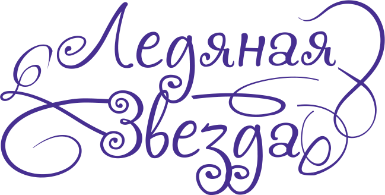 Приложение № 1ИМЕННАЯ ЗАЯВКАОт 	(полное наименование организации)На участие в фестивале «Ледяная звезда»	Руководитель организации 		 		(подпись)		(Ф.И.О., должность)Представитель команды 		 		(подпись)		(Ф.И.О., должность)№ п/пФ.И.О. участникаДата рожденияСпортивное званиеили спортивныйразрядОрганизация,территорияВид программы
и разряд,в котором заявляетсяТренер1234567